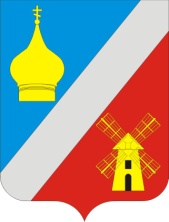 АДМИНИСТРАЦИЯФедоровского сельского поселенияНеклиновского района Ростовской областиПОСТАНОВЛЕНИЕ05 сентября 2016 г.                                    № 120                                     с. Федоровка О назначении публичных слушаний по проектам планировки территории размещения линейного объекта «Капитальный ремонт сетей и сооружений водоснабжения с. Ефремовка Неклиновского района Ростовской области и внесении изменений в Правила Землепользования и застройки»        В целях реализации прав граждан, проживающих на территории Николаевского сельского поселения, на благоприятные условия жизнедеятельности, обеспечения устойчивого развития территорий, выделения элементов планировочной структуры (кварталов, микрорайонов, иных элементов), в соответствии с требованиями статьи 46 Градостроительного кодекса Российской Федерации, постановлением Администрации Федоровского сельского № 89 от 04.07.2016 г. «О  подготовке проекта изменений в Правила землепользования и застройки муниципального образования «Федоровское сельское поселение»», постановлением Администрации Федоровского сельского № 119 от 05.09.2016 г. «О разработке проекта планировки территории размещения линейного объекта «Капитальный ремонт сетей и сооружений водоснабжения с. Ефремовка Неклиновского района Ростовской области»,, статьей 13 Устава муниципального образования «Фёдоровское сельское поселение», Положением о порядке организации и проведения публичных слушаний по вопросам градостроительной деятельности на территории  Федоровского сельского поселения Неклиновского района, утвержденного решением Собрания депутатов Федоровского сельского поселения  № 106 от 13.04.2011 г. постановляю:Назначить публичные слушания в срок с 15.09.2016 г. по 15.10.2016 г. по проектам планировки территории размещения линейного объекта «Капитальный ремонт сетей и сооружений водоснабжения с. Ефремовка Неклиновского района Ростовской области и внесении изменений в Правила Землепользования и застройки»Назначить дату проведения открытия публичных слушаний – 15.09.2016 г., время 15-00, место проведения: Ростовская область, Неклиновского района, с. Ефремовка, ул. Транспортная 1-а (здание Дома культуры с. Ефремовка).Для подготовки и проведения публичных слушаний по проектам планировки территории размещения линейного объекта «Капитальный ремонт сетей и сооружений водоснабжения с. Ефремовка Неклиновского района Ростовской области и внесении изменений в Правила Землепользования и застройки» сформировать рабочую группу в следующем составе: ПредседательГлава Фёдоровского сельского поселения – В.Н. ГринченкоСекретарьВедущий специалист Фёдоровского сельского поселения О.В. КарпенкоЧлены Комиссии:Начальник отдела экономики и финансов Администрации Фёдоровского сельского поселения Т.В. ГончароваВедущий специалист Администрации Фёдоровского сельского поселения Л.Н. ЖелезнякЧлены Комиссии (по согласованию):депутат Собрания Депутатов Фёдоровского сельского поселения Слинько А.И.Определить местом размещения демонстрационных материалов по проектам планировки территории размещения линейного объекта «Капитальный ремонт сетей и сооружений водоснабжения с. Ефремовка Неклиновского района Ростовской области и внесении изменений в Правила Землепользования и застройки» здание администрации Федоровского сельского поселения, расположенного по адресу: Ростовская область, Неклиновский район, с. Федоровка, ул. Ленина, 26.Установить место проведения заседаний рабочей группы в здании администрации Федоровского сельского поселения, расположенном по адресу: Ростовская область, Неклиновский район, с. Федоровка, ул. Ленина, 26.Граждане, проживающие на территории Федоровского сельского поселения и желающие принять участие в публичных слушаниях, вправе присутствовать на заседаниях  рабочей группы, предварительно зарегистрировавшись у секретаря рабочей группы в администрации Федоровского сельского поселения, расположенной по адресу: Ростовская область, Неклиновского района, с. Федоровка, ул. Ленина, 26.Установить, что после открытия публичных слушаний последующие заседания рабочей группы назначаются ее руководителем по мере необходимости, о чем соответствующие решения  размещаются на информационном стенде в здании администрации Федоровского сельского поселения, расположенном по адресу: Ростовская область, Неклиновского района,  с. Федоровка, ул. Ленина, 26.Установить, что замечания по проектам планировки территории размещения линейного объекта «Капитальный ремонт сетей и сооружений водоснабжения с. Ефремовка Неклиновского района Ростовской области и внесении изменений в Правила Землепользования и застройки» в течение срока проведения публичных слушаний  в письменном виде принимаются рабочей группой.Руководитель рабочей группы по окончании публичных слушаний представляет Главе Федоровского сельского поселения  протоколы и заключение с целью принятия решения об утверждении документации по проектам планировки территории размещения линейного объекта «Капитальный ремонт сетей и сооружений водоснабжения с. Ефремовка Неклиновского района Ростовской области и внесении изменений в Правила землепользования и застройки» или об отклонении такой документации и направлении ее на доработку с учетом указанных протокола и заключения.Ведущему специалисту администрации Федоровского сельского поселения Железняк Л.Н. подготовить сообщение о принятом решении с целью его опубликования в газете «Приазовская степь», обеспечить размещение в информационном бюллетене Федоровского сельского поселения и на официальном сайте администрации Федоровского сельского поселения в сети Интернет.Контроль за исполнением настоящего постановления оставляю за собой. Глава Федоровскогосельского поселения                                                                            В.Н. Гринченко